Práctico 9:Evaluación de videovigilancia en MálagaDividimos el grupo en equipos de 3 o 4. Numeramos los equipos. Los grupos pares responden las preguntas pares, los impares las restantes.Identifique los objetivos del estudio¿Cómo se clasifica el tipo de diseño de investigación de acuerdo a los objetivos?¿Cómo operacionaliza nivel de delincuencia?¿Cómo operacionaliza sentimiento de seguridad de los ciudadanos?Analice las hipótesis del estudio de Málaga sobre videovigilancia y haga un esquema con las variables dependientes e independientes.La investigación se plantea además algunos objetivos descriptivos. ¿Qué pretende describir?¿Cuál es el diseño y cómo organiza los grupos de tratamiento y control?¿Cómo deciden los puntos de medición en la zona de tratamiento y de control?¿Qué herramientas de medición se usan para medir la variable dependiente?Además de ser un diseño cuasiexperimental, ¿qué más podemos decir del tipo de diseño según el objetivo y el tipo de datos que maneja? 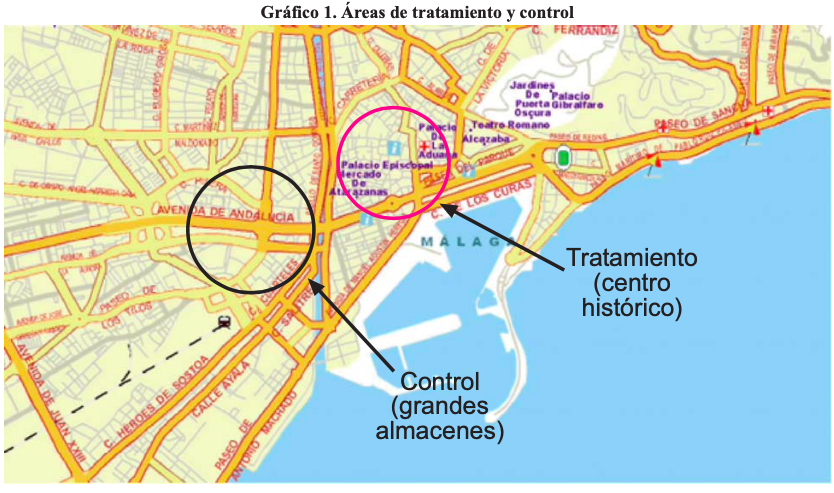 